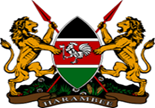 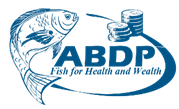 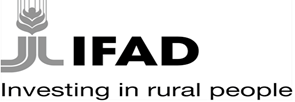 MINISTRY OF AGRICULTURE, LIVESTOCK,FISHERIES AND COOPERATIVESSTATE DEPARTMENT OF FISHERIES ,AQUACULTURE AND THE BLUE ECONOMY – AQUACULTURE BUSINESS DEVELOPMENT PROGRAMME (ABDP)Request for Bids – GoodsforSupply of Fingerlings for ABDP ProgrammeRef No: MOALF/SDFA&BE/ABDP/NCB/2021-2022/08-01Activity 02.01.37       Issue date: March 04, 2022Kindly note that Bid security is not required for this tenderBid Form and Price SchedulesDate: 	Procurement no: 	Category applied for_________________Total Lots applied for ………………………We, the undersigned, declare that: We have examined and have no reservations to the bidding document, including addenda thereto issued in accordance with the instructions to bidders.We offer to supply in conformity with the bidding document and in accordance with the delivery schedules specified in Section V. Schedule of Requirements referenced above.The total price of our bid, excluding any discounts offered in paragraph 4 below is: [insert the total bid price in words and figures, including the various amounts and respective currencies].The discounts offered and the methodology for their application are:Discounts: If our bid is accepted, the following discounts shall apply. [Specify in detail each discount offered and the specific item of the schedule of requirements to which it applies.]Methodology of application of the discounts: The discounts shall be applied using the following: [Specify in detail the method that shall be used to apply the discount in the case when the procurement is subdivided into lots.]Our bid shall be valid from the date fixed for the bid submission deadline in accordance with ITB sub-clause 24.1 through the period of time established in accordance with ITB sub-clause 21.1, and it shall remain binding upon us and may be accepted at any time before the expiration of that period.If our bid is accepted, we commit to obtain a performance security in accordance with GCC clause 10 and as described in ITB clause 41 for the due performance of the contract.We, including any subcontractors or sub-suppliers for any part of the contract, have nationalities from eligible countries [Insert the nationality of the bidder, including that of all parties that comprise the bidder, if the bidder is a joint venture, and the nationality of each subcontractor and supplier].Our firm, its associates, including any subcontractors or suppliers for any part of the contract, have not been declared ineligible by the Fund and have not been subject to sanctions or debarments under the laws or official regulations of the purchaser’s country or not been subject to a debarment recognized under the Agreement for Mutual Enforcement of Debarment Decisions (the "Cross-Debarment Agreement") in accordance with ITB clause 4, beyond those declared in paragraph 13 of this bid submission form.We acknowledge and accept the IFAD Revised Policy on Preventing Fraud and Corruption in its Activities and Operations. We certify that neither our firm nor any person acting for us or on our behalf has engaged in any prohibited practices as provided in ITB clause 3. Further, we acknowledge and understand our obligation to report to anticorruption@ifad.org any allegation of prohibited practice that comes to our attention during the selection process or the contract execution. As part of this, we certify that:The prices in this bid have been arrived at independently, without any consultation, communication, or agreement with any other party, including another bidder or competitor, or for the purpose of restricting competition, relating to:those prices;the intention to submit an offer; orthe methods or factors used to calculate the prices offered.The prices in this bid have not been and will not be knowingly disclosed by us, directly or indirectly, to any other bidder or competitor before bid opening unless otherwise explicitly required by law; andNo attempt has been made or will be made by us to induce any other bidder to submit or not to submit an offer for the purpose of restricting competition.We acknowledge and accept the IFAD Policy on Preventing and Responding to Sexual Harassment, Sexual Exploitation and Abuse. We certify that neither our firm nor any person acting for us or on our behalf has engaged in any sexual harassment, sexual exploitation or abuse, as provided in ITB Clause 4. Further, we acknowledge and understand our obligation to report to ethicsoffice@ifad.org any allegation of sexual harassment, sexual exploitation and abuse that comes to our attention during the selection process or the contract execution.The following commissions, gratuities, or fees have been paid or are to be paid with respect to the bid process: [Insert complete name of each recipient, its full address, the reason for which each commission or gratuity was paid and the amount and currency of each such commission or gratuity]. (If none has been paid or is to be paid, indicate “none.”)We declare that neither the bidder nor any of its directors, partners, proprietors, key personnel, agents, sub-consultants, sub-contractors, consortium and joint venture partners have any actual, potential or perceived conflict of interest as defined in ITB Clause 7.3 regarding this bid process or the execution of the contract. [Insert if needed: “other than the following:” and provide a detailed account of the actual, potential or perceived conflict]. We understand that we have an ongoing disclosure obligation on such actual, potential or perceived conflicts of interest and shall promptly inform the purchaser and the Fund, should any such actual, potential or perceived conflicts of interest arise at any stage of the procurement process or contract execution. The following criminal convictions, administrative sanctions (including debarments) and/or temporary suspensions have been imposed on the bidder and/or any of its directors, partners, proprietors, key personnel, agents, sub-consultants, sub-contractors, consortium and joint venture partners: If no criminal convictions, administrative sanctions or temporary suspensions have been imposed, indicate “none”.  We acknowledge and understand that we shall promptly inform the purchaser about any material change regarding the information provided in this bid form. We further understand that the failure to properly disclose any of information in connection with this bid form may lead to appropriate actions, including our disqualification as bidders, the termination of the contract and any other as appropriate under the IFAD Policy on Preventing Fraud and Corruption in its Projects and Operations.We understand that this bid, together with your written acceptance thereof included in your Notification of Award, shall only constitute a binding contract between the firm and the purchaser subject to the preparation and execution of the appropriate contract.We understand that you are not bound to accept the lowest evaluated bid or any other bid that you may receive.Signed:[Print name]In the capacity of:Duly authorized to sign on behalf of:Price Schedule for Goods (fill one form per category)LOT NO…………………………. Name of bidder 	_______ 	 Signature and Stamp of bidder  	Note: In the case of discrepancy between the unit price and the total, prices shall be adjusted by the purchaser in accordance with the provisions of clause 29.2 of the instructions to bidders.Price Schedule for Related Services N/ASignature of bidder  	Note: In the case of discrepancy between the unit price and the total, prices shall be adjusted by the purchaser in accordance with the provisions of clause 29.2 of the instructions to bidders.Bid Security Form ( this form is not required for this tender !!!)  Use the next formWhereas [name of the bidder] (hereinafter called “the Bidder”) has submitted its bid dated [date of submission of bid] for the supply of [name and/or description of the goods] (hereinafter called “the Bid”).KNOW ALL PEOPLE by these presents that WE [name of bank] of [name of country], having our registered office at [address of bank] (hereinafter called “the Bank”), are bound unto [name of purchaser] (hereinafter called “the Purchaser”) in the sum of [amount] for which payment well and truly to be made to the said Purchaser, the Bank binds itself, its successors, and assigns by these presents. Sealed with the common seal of the said bank this day of 	20 	.The conditions of this obligation are:If the Bidderwithdraws its Bid during the period of bid validity specified by the Bidder on the bid form; ordoes not accept the correction of errors in accordance with the instructions to bidders; orIf the Bidder, having been notified of the acceptance of its Bid by the Purchaser during the period of bid validity:fails or refuses to execute the contract form, if required; orfails or refuses to furnish the performance security, in accordance with the instructions to bidders;we undertake to pay to the Purchaser up to the above amount upon receipt of its first written demand, without the Purchaser having to substantiate its demand, provided that in its demand the Purchaser will note that the amount claimed by it is due to it, owing to the occurrence of one or both of the two conditions, specifying the occurred condition or conditions.This guarantee will remain in force up to and including thirty (30) days after the period of bid validity, and any demand in respect thereof should reach the Bank not later than the above date.[signature of the bank]TENDER SECURING DECLARATION  [The Bidder shall fill in this Form in accordance with the instructions indicated.] Date: [insert date (as day, month and year) of Bid Submission] Tender No.: [insert number of bidding process] To: [insert complete name of Purchaser] We, the undersigned, declare that:  	 	 	 	 We understand that, according to your conditions, bids must be supported by a Tender-Securing Declaration. We accept that we will automatically be suspended from being eligible for tendering in any public procurement tenders with any public entity for the period of time determined by the Public Procurement Oversight Authority, if we are in breach of our obligation(s) under the tendering conditions, because we: have withdrawn our tender during the period of tender validity specified in the Tender Data Sheet; or having been notified of the acceptance of our Tender by the Procuring Entity during the period of tender validity fail or refuse to execute the contract; or fail or refuse to furnish the performance security, if so required. We understand that this Tender Securing Declaration shall expire if we are not the successful Tenderer, upon our receipt of your notification or regret of the tender award letter; or thirty-eight days after the expiration of our Tender, whichever is earlier. We understand that if we are a Joint Venture, the Tender Securing Declaration must be in the name of the Joint Venture that submits the bid, and if the Joint Venture has not been legally constituted at the time of tendering, the Tender Securing Declaration shall be in the names of all envisaged partners as named in the letter of intent. Signed: [insert signature of person whose name and capacity are shown] In the capacity of [insert legal capacity of person signing the Tender Securing Declaration] Name: [insert complete name of person signing the Tender Securing Declaration]  Duly authorized to sign the bid for and on behalf of: [insert complete name of Bidder] Dated on ____________ day of __________________, _______ [insert date of signing] Name of recipientAddressReasonAmountNature of the measure (i.e., criminal conviction, administrative sanction or temporary suspension)Imposed byName of party convicted, sanctioned or suspended (and relationship to bidder)Grounds for the measure (i.e., fraud in procurement or corruption in contract execution)Date and time (duration) of measure123456ItemDescriptionCountyQuantityUnit priceTotal1FingerlingsSub TotalSub TotalSub TotalSub TotalSub TotalTransportTransportTransportTransportTransportTotalTotalTotalTotalTotal12345S/No.Title of the ServiceQuantity in UnitsPrice per UnitSub-Total